A-lagsmatch- Kiosk + entréavgift herr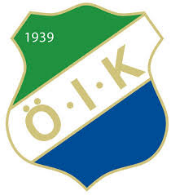 Hissa flaggorna. ÖIK-flaggan och Sverigeflaggan, vilka finns i förrådet för städ- och förbrukningsvaror t.v. om toalettenTa upp 20 korvar och brödBär ut bord till respektive entré- finns 2 st: grusplan och grinden- Entréavgift gäller endast herrmatcher!Ta ut kassor (finns tv i varulagret) och prislistor för respektive entré. Bemannas 45 min innan match. Minst 1 vuxen per entréKiosken öppnar 45 min innan matchstart- se ”Uppstart av kiosken”AdministrationBlanketter och kuvert finns i ställ på bänken i kiosken. Domararvodesblanketter finns i vit pärm i kioskenRedovisa entrébetalningar (endast herrmatcher) på redovisningsblankett ”ÖIK entréredovisning swish” för A-lagsmatchen och lägg blanketten i kuvert, märkt med datum och ansvarigt lag och posta i brevlådan i varulagret. Redovisa intäkter från kiosken på ”ÖIK-Kiosk kassaredovisning” blankett och lägg i kuvert märkt med datum och ansvarigt lag och posta i brevlådan i varulagretA-lagsentré och kioskredovisningsblankett kombineras fördelaktigt i samma kuvert